NAME: __________________________________________ 			CLIMOGRAPH Worksheet VOCABULARY climograph – A graph that shows the annual (yearly) cycle of temperature and precipitation for a geographical location. climate – The average weather conditions prevailing in an area over a long period of time. weather - The state of the atmosphere at a place and time with regard to temperature, cloudiness, dryness, sunshine, wind, rain, etc. DIRECTIONS: Use the following climographs to answer each of the related questions. 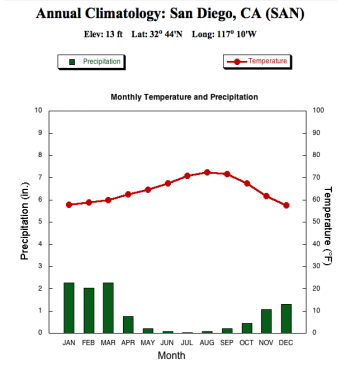 San Diego, CA1. The data used for the climograph of San Diego, CA. was collected over how many years?  ___________2. Approximately how many inches of precipitation does San Diego get in January? 	_______________3. In which month would you be least likely to need an umbrella in San Diego? 	_____________________4. Approximately how many inches of precipitation fall in San Diego during an entire year? _______________5. What is the temperature difference between the hottest and coldest months in San Diego? ___________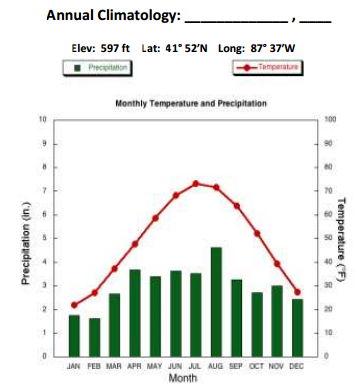 Mystery City is _______________ (Look up coordinates)1. Which month has the highest average temperature in the “mystery city”? _____________________2.  What is the average temperature in the “mystery city” during its hottest month? _________________3.  What is the average temperature in the “mystery city” during its coldest month? ________________4.  What is the temperature difference between the hottest month and the coldest month in the “mystery city”? _____________________________________5. What is the temperature difference between the hottest and coldest months the “mystery city”? _____________Comparison of the Two Cities1. Does it snow in either city?  How would you be able to tell? ____________________________________________________________________________________________________________________________________________________________________________________________________2. In your own words compare the climates of the two cities.________________________________________________________________________________________________________________________________________________________________________________________________________________________________________________________________________________________________________________________________________________________________________________________________________CREATE YOUR OWN CLIMOGRAPH! Directions: Use the statistics on precipitation and temperature in each table to create a climograph for each city in the blank graph.  Look up the identity of each city using the coordinates provided. (Don’t forget to add a key to each graph)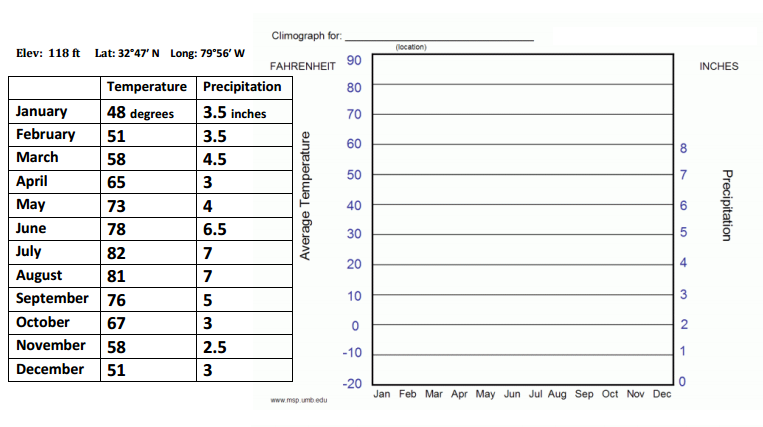 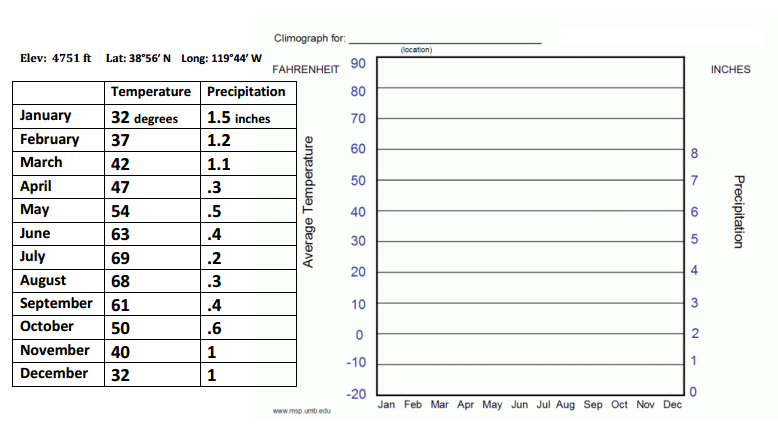 How do the climates of the two cities compare? ________________________________________________________________________________________________________________________________________________________________________________________________________________What would I see in a climograph of a city with a tropical climate? ________________________________________________________________________________________________________What would I see in a climograph of a city with a desert climate? ________________________________________________________________________________________________________Do either of your cities have a tropical or desert climate?  How do you know? ________________________________________________________________________________________________________